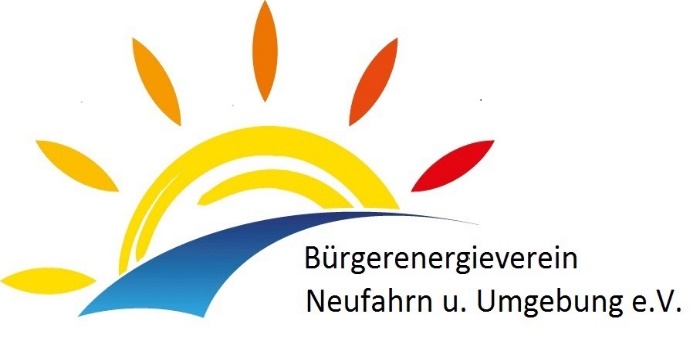 Erneuerbare Energien, gemeinsam, nachhaltig, regional erzeugen und Energie sparsam nutzen!Zweck des Vereins!Die Vereinsmitglieder verbindet das gemeinsame Interesse der nachhaltigen Energiegewinnung, effektiven Energienutzung, Energieeinsparung und des Klimaschutzes.Ziel des Vereins ist es, aktiv bei der Umsetzung der Energiewende mitzuwirken und die Möglichkeiten für Bürgerbeteiligungen aufzuzeigen. Es wird auch gezeigt, was der Einzelne tun kann, um der Klimakrise entgegenzuwirken.Der Satzungszweck wird verwirklicht durch Organisation von Fachvorträgen, Diskussionen, Exkursionen, Information der Öffentlichkeit und Realisierungsunterstützung von Projekten.Warum sollte ich beitreten und wie hoch ist der Jahresbeitrag?Sie leisten mit der Mitgliedschaft einen Beitrag zum Klimaschutz. Der Jahresbeitrag beträgt derzeit jährlich 18 € für Einzelpersonen/Firmen und Kommunen und 25 € für Familien.Mit dir in eine nachhaltige Zukunft!Füllen Sie bitte auf der Rückseite die Beitrittserklärung aus und schicken sie es an den Schriftführer per Post bzw. per E-Mail an info@buergerenergieverein-neufahrn.de2. VorsitzenderJosef Stadler jun.Sachsendorf 184088 NeufahrnBei weiteren Fragen wenden Sie sich an den 1. Vorsitzenden:Norbert WagnerEttenkofen 1884088 NeufahrnTel. & Fax. 08773/708838                              Beitritts-Erklärung  □  Einzelmitglied/Firma/Kommune:                                                                                            □  Familienmitgliedschaft:                         Partner (bei Familienmitgliedschaft): ………………………Name: ………………………………..                       Kinder (bei Familienmitgliedschaft):Vorname: …………………………..                               …….…………………………..  geb.: ………………geboren am: ……………………..                                .……………………………….   geb.: ………………Straße: ………………………………                                …….………………………….   geb.: ………………PLZ: …….…………………………….                                …….………………………….   geb.: ………………Ort: ……………………………………                                ……..…………………………   geb.: ………………Fa./Kom.: ……………………………………                      Tel.: ………………….. E-Mail: …………………………………………….Ich/Wir erkläre/n den Beitritt zum Verein ab: …………………….Die gültige Vereinssatzung erkenne ich an, sie ist auf unserer Homepage unter Bürgerenergieverein Neufahrn und Umgebung e. V. nachzulesen. Ich bin damit einverstanden, dass mir Einladungen und Informationen des Vereins per E-Mail zugesandt werden.________________________                                      _______________________   (Ort, Datum)                                                                    (Unterschrift)SEPA-Lastschriftmandat(wiederkehrende Zahlungen)Gläubiger-Identifikationsnummer: DE21ZZZ00000053329    Mandatsreferenz: Mitglieds-Nr. ……………. Ich ermächtige den „Bürgerenergieverein Neufahrn und Umgebung e. V.“ Zahlungen von meinem Konto mittels Lastschrift einzuziehen. Zugleich weise ich mein Kreditinstitut an, die vom „Bürgerenergie-verein Neufahrn und Umgebung e.V.“ auf mein Konto gezogenen Lastschriften einzulösen. Die Entrichtung des Beitrages erfolgt durch Bankeinzug regelmäßig am 15. März jeden Jahres.Hinweis: Ich kann innerhalb von acht Wochen, beginnend mit dem Belastungsdatum, die Erstattung desbelasteten Betrages verlangen. Es gelten dabei die mit meinem Kreditinstitut vereinbarten Bedingungen. Kreditinstitut: …………………………………………………………………        BIC: ………………………………………………Kontoinhaber: …………………………………………    IBAN: DE………………………………………………………………….Die Daten werden zur Vereinsverwaltung auf elektronischen Datenträgern während der Mitgliedschaft gespeichert.Bei Wechsel der Bank oder Bankdaten bitten wir Sie, den Verein rechtzeitig zu informieren. ……………………………………………, den ……………………………….         …………………………………………………………………………………(Ort)                                                                                                (Datum)                                                                (Unterschrift (bei Minderjährigen die Erziehungsberechtigten)(Bei Minderjährigen ist die Unterschrift des/r Erziehungsberechtigten zwingend erforderlich. Mit der Unterschrifterklärt/en sich der/die Erziehungsberechtigte/n bereit, die Beitragszahlung bis zur Volljährigkeit des Kindes zu übernehmen.)